ΣΧΕΔΙΟ ΕΝΙΣΧΥΣΗΣ ΝΕΑΣ ΕΠΙΧΕΙΡΗΜΑΤΙΚΗΣ ΔΡΑΣΤΗΡΙΟΤΗΤΑΣ ΣΕ ΠΕΡΙΟΧΕΣ ΕΝΤΟΣ ΤΩΝ ΒΡΕΤΑΝΙΚΩΝ ΒΑΣΕΩΝΥΠΟΥΡΓΕΙΟ ΕΝΕΡΓΕΙΑΣ, ΕΜΠΟΡΙΟΥ ΚΑΙ ΒΙΟΜΗΧΑΝΙΑΣ – 2021ΠΕΡΙΕΧΟΜΕΝΑ1.	ΓΕΝΙΚΑ ΣΤΟΙΧΕΙΑ ΑΙΤΗΣΗΣ	52.	Συμμετοχές Εταίρων και Κατηγορία αίτησης	62.1	Μη επιλέξιμοι εταίροι που συμμετέχουν στην αίτηση	62.2	Κατηγοριοποίηση αίτησης βάσει Σχήματος Εταίρων	62.2.1	Ποσοστά συμμετοχής εταίρων	62.2.2	Κατηγορία αίτησης	73.	ΣΤΟΙΧΕΙΑ ΕΠΙΛΕΞΙΜΩΝ ΕΤΑΙΡΩΝ	73.1	Γενικά στοιχεία επιλέξιμων εταίρων	73.2	Στοιχεία επικοινωνίας επιλέξιμων εταίρων	83.3	Διεύθυνση Διαμονής Εταίρου	83.4	Δήλωση Διαμονής σε ελεγχόμενη περιοχή της Κυπριακής Δημοκρατίας ή σε περιοχές εντός των Βρετανικών Βάσεων	93.5	Εργασιακό Καθεστώς Εταίρου	93.6	Συμμετοχή εταίρου σε υφιστάμενες επιχειρήσεις	103.6.1	Δήλωση εταίρου για συμμετοχή σε υφιστάμενες επιχειρήσεις	103.6.2	Συμμετοχές εταίρου σε υφιστάμενες επιχειρήσεις	114.	Προσόντα επιλέξιμων Εταίρων	124.1	Ακαδημαϊκά Προσόντα εταίρου	124.1.1	Μέση Εκπαίδευση	124.1.2	Ανώτερη Εκπαίδευση – Πανεπιστημιακοί τίτλοι	134.1.3	Μεταπτυχιακή Εκπαίδευση	134.1.4	Πρόσθετα Προσόντα/ Επαγγελματικοί Τίτλοι	144.2	Εργασιακή πείρα εταίρων	144.2.1	Εργοδότηση εντός της Κυπριακής Δημοκρατίας	144.2.2	Εργοδότησης στο εξωτερικό	165.	ΔΗΛΩΣΕΙΣ ΕΤΑΙΡΩΝ	175.1	ΔΗΛΩΣΕΙΣ ΕΤΑΙΡΩΝ	175.2	ΣΤΟΙΧΕΙΑ ΚΡΑΤΙΚΩΝ ΕΝΙΣΧΥΣΕΩΝ ΚΑΙ ΤΗΡΗΣΗΣ ΚΑΝΟΝΩΝ	185.2.1	ΤΗΡΗΣΗ ΕΘΝΙΚΩΝ ΚΑΝΟΝΩΝ	185.3	ΣΤΟΙΧΕΙΑ ΚΡΑΤΙΚΩΝ ΕΝΙΣΧΥΣΕΩΝ	186.	ΣΤΟΙΧΕΙΑ ΠΡΟΤΕΙΝΟΜΕΝΗΣ ΕΠΙΧΕΙΡΗΣΗΣ	196.1	Στοιχεία επικοινωνίας επιχείρησης- Νόμιμος εκπρόσωπος (ΣΥΝΤΟΝΙΣΤΗΣ)	196.2	Κατάσταση νέας προτεινόμενης επιχείρησης	196.3	Τόπος Εγκατάστασης νέας Επιχείρησης	206.3.1	ΔΙΕΥΘΥΝΣΗ ΕΓΚΑΤΑΣΤΑΣΗΣ ΝΕΑΣ ΕΠΙΧΕΙΡΗΣΗΣ	206.3.2	Σχετικές Άδειες	206.3.3	ΔΗΛΩΣΗ ΓΙΑ ΕΓΚΑΤΑΣΤΑΣΗ ΕΠΙΛΕΓΜΕΝΩΝ ΠΕΡΙΟΧΩΝ– ΔΕΣΜΕΥΤΙΚΟΣ ΣΤΟΧΟΣ	217.	ΣΤΟΙΧΕΙΑ ΕΠΙΧΕΙΡΗΜΑΤΙΚΗΣ  ΔΡΑΣΤΗΡΙΟΤΗΤΑΣ (NACE) (Προφίλ )	217.1	Κατηγοριοποίηση NACE	217.2	Δήλωση για Έξυπνη εξειδίκευση (S3CY)	228.	ΤΙΤΛΟΣ ΠΡΟΤΕΙΝΟΜΕΝΟΥ ΕΠΕΝΔΥΤΙΚΟΥ ΣΧΕΔΙΟΥ	229.	Προϋπολογισμός Προτεινόμενου Επενδυτικού Σχεδίου	229.1 Αναλυτικός Πίνακας Δαπανών	2210.	ΧΡΗΜΑΤΟΔΟΤΗΣΗ ΚΑΙ ΧΡΟΝΟΔΙΑΓΡΑΜΜΑ ΥΛΟΠΟΙΗΣΗΣ	2410.1	Χρηματοδότηση της προτεινόμενης Επένδυσης	2410.2	Δυνατότητα Χρηματοδότησης κατά την υποβολή	2510.3	Χρονικός Προγραμματισμός Προτεινόμενου Επενδυτικού Σχεδίου	2611.	Ανάλυση Επενδυτικού Σχεδίου	2611.1	Προβλεπόμενες Νέες Θέσεις Απασχόλησης – Δεσμευτικός στόχος	2611.2	Κατηγορίες Ειδικής αναφοράς	2711.3	Οικονομικές προβλέψεις	2712.	Επιχειρηματικός σχεδιασμός	2913.	ΕΠΙΣΥΝΑΠΤΟΜΕΝΑ	32Υπεύθυνη Δήλωση και  Συγκατάθεση ΑΙΤΗΤΗ	34Οδηγιες ΧρησηςΕπισημαίνεται ότι, το αρχείο είναι κλειδωμένο και θα πρέπει να συμπληρωθούν μόνο τα επιτρεπόμενα πεδία. Το αρχείο σε καμία περίπτωση δεν πρέπει να ξεκλειδώνεται. Έντυπα Αιτήσεων που έχουν ξεκλειδωθεί δεν θα γίνονται αποδεκτά.Σε περίπτωση που υπάρχουν πέραν του ενός επιλέξιμου εταίρου, για κάθε εταίρο θα πρέπει να συμπληρωθούν σε ξεχωριστό έντυπο οι ενότητες 3.“ΣΤΟΙΧΕΙΑ ΕΠΙΛΕΞΙΜΩΝ ΕΤΑΙΡΩΝ”, 4.“ΠΡΟΣΟΝΤΑ ΕΠΙΛΕΞΙΜΩΝ ΕΤΑΙΡΩΝ”  & 5.“ΔΗΛΩΣΕΙΣ ΕΤΑΙΡΩΝ” και να επισυνάφθούν μαζί με το Έντυπο Άιτησης. Εκτός από τα εκτυπωμένα αντίγραφα, θα πρέπει να υποβάλετε και το συμπληρωμένο αρχείο ηλεκτρονικά, μέσω USB.Μαζί με την αίτηση, θα πρέπει να επισυνάπτονται όλα τα έντυπα / δικαιολογητικά που έχουν δηλωθεί στην αίτηση, και πιο συγκεκριμένα στον “ΠΙΝΑΚΑΣ ΕΠΙΣΥΝΑΨΗΣ ΔΙΚΑΙΟΛΟΓΗΤΙΚΩΝ”.ΓΕΝΙΚΑ ΣΤΟΙΧΕΙΑ ΑΙΤΗΣΗΣΓια Υπηρεσιακή ΧρήσηΣυμμετοχές Εταίρων και Κατηγορία αίτησης Ο μέγιστος αριθμός επιλέξιμων εταίρων είναι τέσσερις (4) και μη επιλέξιμων δύο (2).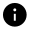  Μη επιλέξιμοι εταίροι που συμμετέχουν στην αίτησηΟι μη επιλέξιμοι εταίροι καταχωρούνται στον πιο κάτω πίνακα. Επισημαίνεται ότι το συνολικό ποσοστό συμμετοχής των ΜΗ επιλέξιμων εταίρων ΔΕΝ μπορεί να υπερβεί το 25%. Ο μέγιστος αριθμός ΜΗ επιλέξιμων εταίρων είναι δύο (2). Να συμπληρωθεί ξεχωριστός πίνακας για κάθε μη επιλέξιμο εταίρο. Κατηγοριοποίηση αίτησης βάσει Σχήματος ΕταίρωνΠοσοστά συμμετοχής εταίρωνΚαταχωρίστε τα ποσοστά (%) συμμετοχής των εταίρων στην νέα προτεινόμενη επιχείρηση. Κατηγορία αίτησηςΕπιλέξετε την κατηγορία αίτησης με βάση το ποσοστό συμμετοχής των επιλέξιμων εταίρων- Η επιλεγμένη κατηγορία αίτησης θα πρέπει να συνάδει με την κατηγορία των επιλέξιμων εταίρων που κατέχουν (σωρευτικά) ποσοστό (%) συμμετοχής μεγαλύτερο από 50%  όπου :Α – Άντρες/ Γυναίκες ηλικίας 18-29Β – Άντρες ηλικίας 30-50Γ – Γυναίκες ηλικίας 30-55Η επιλεγμένη κατηγορία αίτησης θα πρέπει να συνάδει με την κατηγορία των επιλέξιμων εταίρων που κατέχουν (σωρευτικά) ποσοστό (%) συμμετοχής τη νέα επιχείρηση μεγαλύτερο από 50%.ΣΤΟΙΧΕΙΑ ΕΠΙΛΕΞΙΜΩΝ ΕΤΑΙΡΩΝ Γενικά στοιχεία επιλέξιμων εταίρων(Να συμπληρωθεί ξεχωριστός πίνακας για κάθε επιλέξιμο εταίρο) (ονοματεπώνυμο – Εταίρος 1 - Συντονιστής)Εταίρος 2Εταίρος 3Εταίρος 4 Στοιχεία επικοινωνίας επιλέξιμων εταίρων (Να συμπληρωθεί ξεχωριστός πίνακας για κάθε επιλέξιμο εταίρο) Εταίρος 1 - ΣυντονιστήςΕταίρος 2Εταίρος 3Εταίρος 4ΕΠΙΣΗΜΑΝΣΗ: Για ενημέρωση/ επικοινωνία θα χρησιμοποιείται η ηλεκτρονική διεύθυνση (email επικοινωνίας) του ΣΥΝΤΟΝΙΣΤΗ αίτησης. Διεύθυνση Διαμονής Εταίρου(Να συμπληρωθεί ξεχωριστός πίνακας για κάθε επιλέξιμο εταίρο) Εταίρος 1 - ΣυντονιστήςΕταίρος 2Εταίρος 3Εταίρος 4Καταχωρήστε την διεύθυνση εγκατάστασης/διαμονής εταίρου. Εφαρμόζει Δήλωση Διαμονής σε ελεγχόμενη περιοχή της Κυπριακής Δημοκρατίας ή σε περιοχές εντός των Βρετανικών Βάσεων(Να συμπληρωθεί ξεχωριστός πίνακας για κάθε επιλέξιμο εταίρο) Εταίρος 1 – ΣυντονιστήςΕταίρος 2Εταίρος 3Εταίρος 4Δηλώστε επιλέγοντας την περίπτωση που εφαρμόζει Εργασιακό Καθεστώς Εταίρου(Να συμπληρωθεί ξεχωριστός πίνακας για κάθε επιλέξιμο εταίρο) Εταίρος 1 - ΣυντονιστήςΕταίρος 2Εταίρος 3Εταίρος 4Δηλώστε το εργασιακό καθεστώς επιλέξιμου εταίρου. Διευκρινίζεται ότι, φυσικά πρόσωπα που προσφέρουν τις υπηρεσίες τους μόνο σε έναν εργοδότη με το σύστημα της «μίσθωσης υπηρεσιών» και υποχρεούνται να καταβάλλουν Κοινωνικές Ασφαλίσεις ως αυτοεργοδοτούμενα, δε θεωρείται ότι ασκούν επιχειρηματική δραστηριότητα.
 Συμμετοχή εταίρου σε υφιστάμενες επιχειρήσεις(Να συμπληρωθεί ξεχωριστός πίνακας για κάθε επιλέξιμο εταίρο) Εταίρος 1 - ΣυντονιστήςΕταίρος 2Εταίρος 3Εταίρος 4Δήλωση εταίρου για συμμετοχή σε υφιστάμενες επιχειρήσεις Δηλώστε την περίπτωση που εφαρμόζει (Να συμπληρωθεί ξεχωριστός πίνακας για κάθε επιλέξιμο εταίρο). Σημειώνεται ότι η δήλωση θα επαληθεύεται μέσω του Τμήματος Εφόρου Εταιρειών και Επίσημου Παραλήπτη (ΤΕΕΕΠ) κατά το στάδιο της αξιολόγησης.  Συμμετοχές εταίρου σε υφιστάμενες επιχειρήσεις  Ο πιο κάτω πίνακας εφαρμόζει σε περίπτωση δήλωσης συμμετοχής με α/α (2) ή (3) στην ενότητα 3.6.1 πιο πάνω– όπου εφαρμόζει καταχωρήστε τις επιχειρήσεις στις οποίες είχατε συμμετοχή. Σε περίπτωση που συμμετέχετε σε επιχείρηση με ποσοστό συμμετοχής πέραν του 25% τότε, στην ενότητα «ΕΠΙΣΥΝΑΠΤΟΜΕΝΑ», θα πρέπει να επισυνάψετε βεβαίωση από Εξωτερικό Ελεγκτή που να δηλώνει ότι η εν λόγω εταιρεία κατά την περίοδο ελέγχου (τελευταίοι 6 μήνες πριν την υποβολή αίτησης) ήταν και παραμένει Ανενεργή.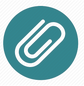 Προσόντα επιλέξιμων Εταίρων Στην ενότητα «ΕΠΙΣΥΝΑΠΤΟΜΕΝΑ» θα πρέπει να επισυνάψετε τα απαιτούμενα δικαιολογητικά που πιστοποιούν τα κατά δήλωση προσόντα κάθε επιλέξιμου εταίρου.  Επισημαίνεται ότι προσόντα που δεν τεκμηριώνονται επαρκώς δεν θα λαμβάνονται υπόψη για σκοπούς βαθμολόγησης της αίτησης.Προσόντα Εταίρων – (Να συμπληρωθεί ξεχωριστός πίνακας για κάθε επιλέξιμο εταίρο) Ακαδημαϊκά Προσόντα εταίρου Μέση ΕκπαίδευσηΔεν Εφαρμόζει       Στην ενότητα «ΕΠΙΣΥΝΑΠΤΟΜΕΝΑ», θα πρέπει να επισυνάψετε αντίγραφο σχετικού απολυτηρίου.Ανώτερη Εκπαίδευση – Πανεπιστημιακοί τίτλοιΔεν Εφαρμόζει       Στην ενότητα «ΕΠΙΣΥΝΑΠΤΟΜΕΝΑ», θα πρέπει να επισυνάψετε αντίγραφο σχετικών πιστοποιητικών (τίτλοι Πτυχίων / επαγγελματικής πιστοποίησης έναντι πτυχίου) 
Μεταπτυχιακή ΕκπαίδευσηΣημειώνεται ότι, Πτυχία και Μάστερ μαζί (π.χ. 4-ετούς Αγγλίας, 5-ετούς Ελλάδας) να δηλώνονται και στον πίνακα πτυχίων και στον πίνακα Μεταπτυχιακών - αν δε δηλωθούν δε θα μοριοδοτούνται.Δεν Εφαρμόζει       Στην ενότητα «ΕΠΙΣΥΝΑΠΤΟΜΕΝΑ», θα πρέπει να επισυνάψετε αντίγραφα σχετικών πιστοποιητικών/ βεβαιώσεωνΠρόσθετα Προσόντα/ Επαγγελματικοί ΤίτλοιΔεν Εφαρμόζει       Εργασιακή πείρα εταίρωνΕργοδότηση εντός της Κυπριακής ΔημοκρατίαςΣτον πιο κάτω πίνακα καταχωρήστε την εργοδότηση σας στην Κυπριακή ΔημοκρατίαΔεν Εφαρμόζει      Πίνακας εργοδότησης  στην ΚΔΗ εργοδότηση επιλέξιμου εταίρου στην Κυπριακή Δημοκρατία (ΚΔ) που δηλώνεται στον πίνακα 4.2.1  θα πρέπει να τεκμηριώνεται ως εξής:H διάρκεια εργοδότησης («μήνες εργοδότησης») στην ΚΔ θα επαληθεύεται μέσω βεβαίωσης/ παραστατικών από Κοινωνικές Ασφαλίσεις (Κατάσταση Ασφαλιστικών Αποδοχών) που θα πρέπει να επισυναφθούν με την αίτηση. Η συνάφεια καθηκόντων εργοδότησης («Μήνες Συνάφειας») στην ΚΔ μέσω παραστατικών (βεβαιώσεις εργοδότη ή/και συμβόλαια εργοδότησης) τα οποία θα πρέπει να επισυνάψετε στην ενότητα «ΕΠΙΣΥΝΑΠΤΟΜΕΝΑ» (απαιτείται επισύναψη  για κάθε καταχώρηση (με μήνες συνάφειας) στην ενότητα 4.2.1.).Εργοδότησης στο εξωτερικόΣτον πιο κάτω πίνακα καταχωρήστε την εργοδότηση σας στο εξωτερικόΔεν Εφαρμόζει      Πίνακας εργοδότησης στο ΕξωτερικόΓια εργοδότηση επιλέξιμου εταίρου στο εξωτερικό που δηλώνεται στον πίνακα 4.2.2 τόσο η διάρκεια εργοδότησης «Μήνες Εργοδότησης» όσο και η συνάφεια καθηκόντων αργοδότησης «Μήνες Συνάφειας» θα πρέπει να τεκμηριώνεται μέσω παραστατικών (βεβαιώσεις εργοδότη ή/και συμβόλαια εργοδότησης) τα οποία θα πρέπει να επισυνάψετε στην ενότητα «ΕΠΙΣΥΝΑΠΤΟΜΕΝΑ» (απαιτείται επισύναψη για κάθε καταχώρηση στην ενότητα 4.2.2)ΔΗΛΩΣΕΙΣ ΕΤΑΙΡΩΝ(Να συμπληρωθεί ξεχωριστή δήλωση για κάθε επιλέξιμο εταίρο) Εταίρος 1 - ΣυντονιστήςΕταίρος 2Εταίρος 3Εταίρος 4ΔΗΛΩΣΕΙΣ ΕΤΑΙΡΩΝ Συγκατάθεση για Έλεγχο ΣτοιχείωνΣυγκατάθεση για λήψη στοιχείων μέσω ηλεκτρονικής διασύνδεσηςΣυγκατάθεση για Προσωπικά ΔεδομέναΥπεύθυνη Δήλωση Ορθότητας ΣτοιχείωνΣΤΟΙΧΕΙΑ ΚΡΑΤΙΚΩΝ ΕΝΙΣΧΥΣΕΩΝ ΚΑΙ ΤΗΡΗΣΗΣ ΚΑΝΟΝΩΝ ΤΗΡΗΣΗ ΕΘΝΙΚΩΝ ΚΑΝΟΝΩΝΥπεύθυνη δήλωση αιτητή/ δυνητικού δικαιούχου για τήρηση/ δέσμευση τήρησης Εθνικών Κανόνων. (Να συμπληρωθεί ξεχωριστή δήλωση για κάθε επιλέξιμο εταίρο).  ΣΤΟΙΧΕΙΑ ΚΡΑΤΙΚΩΝ ΕΝΙΣΧΥΣΕΩΝΣΤΟΙΧΕΙΑ ΠΡΟΤΕΙΝΟΜΕΝΗΣ ΕΠΙΧΕΙΡΗΣΗΣ Στοιχεία επικοινωνίας επιχείρησης- Νόμιμος εκπρόσωπος (ΣΥΝΤΟΝΙΣΤΗΣ)Για ενημέρωση/ επικοινωνία θα χρησιμοποιείται η πιο πάνω ηλεκτρονική διεύθυνση (email επικοινωνίας) ΣΥΝΤΟΝΙΣΤΗΚατάσταση νέας προτεινόμενης επιχείρησης Τόπος Εγκατάστασης νέας ΕπιχείρησηςΔΙΕΥΘΥΝΣΗ ΕΓΚΑΤΑΣΤΑΣΗΣ ΝΕΑΣ ΕΠΙΧΕΙΡΗΣΗΣ Σχετικές Άδειες Eάν δηλώσατε ότι έχετε εξασφαλίσει άδεια οικοδομής ή πολεοδομική άδεια ή οποιαδήποτε άλλη άδεια ή έχετε υποβάλει αίτηση για έκδοση άδειας, στην ενότητα «ΕΠΙΣΥΝΑΠΤΟΜΕΝΑ» θα πρέπει να επισυνάψετε αντίγραφα σχετικών πιστοποιητικών (που να τεκμηριώνουν την κατοχή σχετικής άδειας ή την υποβολή αίτησης για άδεια).ΣΗΜΕΙΩΣΗ: Η άσκηση συγκεκριμένης επιχειρηματικής δραστηριότητας σε οποιαδήποτε υποστατικά απαιτεί την εξασφάλιση Άδειας Λειτουργίας από τις Δημοτικές ή Κοινοτικές Αρχές και ανάλογα με τη δραστηριότητα πιθανόν και από άλλες Κρατικές Υπηρεσίες ή Οργανισμούς, μετά το πέρας των επενδύσεων.ΔΗΛΩΣΗ ΓΙΑ ΕΓΚΑΤΑΣΤΑΣΗ ΕΠΙΛΕΓΜΕΝΩΝ ΠΕΡΙΟΧΩΝ– ΔΕΣΜΕΥΤΙΚΟΣ ΣΤΟΧΟΣΔηλώστε κατά πόσο η περιοχή εγκατάστασης της Νέας επιχείρησης εμπίπτει στον κατάλογο «επιλεγμένων περιοχών»  που έχει καταρτιστεί για το Σχέδιο Χορηγιών– βάσει ειδικών κριτηρίων (υψόμετρο– χιλιομετρική απόσταση από αστικό κέντρο).Η δήλωση για εντός περιοχής αποτελεί ΔΕΣΜΕΥΤΙΚΟ ΣΤΟΧΟ/ ΟΡΟ που βαθμολογείται βάσει προνοιών του σχεδίου και υπόκειται στις πρόνοιες Σχεδίου περί ΔΕΣΜΕΥΤΙΚΩΝ ΣΤΟΧΩΝ/ ΟΡΩΝ για καταβολή χορηγίας ή/ και για την περίοδο ελέγχου.ΣΤΟΙΧΕΙΑ ΕΠΙΧΕΙΡΗΜΑΤΙΚΗΣ  ΔΡΑΣΤΗΡΙΟΤΗΤΑΣ (NACE) (Προφίλ ) Κατηγοριοποίηση NACEΠίνακας Δράσεων NACE Επιχείρησης (Από Στατιστική Υπηρεσία, τηλ. 22602126) Δήλωση για Έξυπνη εξειδίκευση (S3CY)Δηλώσετε κατά πόσο η νέα επιχειρηματική δραστηριότητα εμπίπτει στους Τομείς Στρατηγικής Έξυπνης Εξειδίκευσής για την Κύπρο (S3CY). (ΠΑΡΑΡΤΗΜΑ VI - Εθνική Στρατηγική Έξυπνης Εξειδίκευσης (S3Cy) του Οδηγού Σχεδίου, σελ. 52-55)ΤΙΤΛΟΣ ΠΡΟΤΕΙΝΟΜΕΝΟΥ ΕΠΕΝΔΥΤΙΚΟΥ ΣΧΕΔΙΟΥΠροϋπολογισμός Προτεινόμενου Επενδυτικού Σχεδίου9.1 Αναλυτικός Πίνακας ΔαπανώνΓια την καταχώρηση δαπανών, πρέπει να συμπληρωθεί το excel file «Αναλυτικός Πίνακας Δαπανών», το οποίο βρίσκεται αναρτημένο και μπορεί να ληφθεί από την ιστοσελίδα του Σχεδίου. Οι Επιλέξημες Δαπάνες βρίσκονται στην Ενότητα 9 του σχετικού Οδηγού Σχεδίου. Για κάθε δαπάνη θα πρέπει να συμπληρωθεί το φύλλο με την σχετική κατηγορία δαπάνης. Ο Αναλυτικός Πίνακας Δαπανών χωρίζεται στις πιο κάτω κατηγορίες:Κτίρια-ανέγερση/ επέκταση – Βιομηχανικού υποστατικού (Να συμπληρωθούν τα [τμ] (€600 ανά μ2) & το ποσά)Κτίρια-ανέγερση/ επέκταση – Εμπορικού υποστατικού (Να συμπληρωθούν τα [τμ] (€900 ανά μ2) & το ποσά)Κτίρια Αγορά – Βιομηχανικού υποστατικού (Να συμπληρωθούν τα [τμ] (€600 ανά μ2) & το ποσά)Κτίρια Αγορά – Εμπορικού υποστατικού (Να συμπληρωθούν τα [τμ] (€900 ανά μ2) & το ποσά)Κτίρια-Διαμόρφωση/ Ανακαίνιση  – (Να συμπληρωθούν τα [τμ] (€250 ανάμ2) & το ποσά)Ειδικές Εγκαταστάσεις Μηχανήματα – Εξοπλισμός Ηλεκτρονικό κατάστημα (eshop) (ανώτατο 15,000)Μεταφορικά μέσα (ανώτατο 20.000)Προβολή – προώθηση (ανώτατο 12.000)Στην ενότητα «ΕΠΙΣΥΝΑΠΤΟΜΕΝΑ», για κάθε δαπάνη που καταχωρείτε στον Αναλυτικό Πίνακα Δαπανών θα πρέπει να επισυνάψετε τα απαιτούμενα δικαιολογητικά/ πιστοποιητικά όπως αυτά καθορίζονται στα ΕΓΓΡΑΦΑ ΣΧΕΔΙΟΥ (Κατάλογος Δικαιολογητικών).Μέγιστη Χορηγία ανα κατηγορία αίτησηςΣημείωση: Το επιλέξιμο ποσό ανά κατηγορία/ υποκατηγορία/ αίτηση δεν μπορεί να υπερβαίνει το αντίστοιχο ανώτατο όριο που καθορίζεται στον Οδηγό του Σχεδίου. Τυχόν λάθη σε υπολογιζόμενα ποσά επιλέξιμου κόστους ή/ και υπολογιζόμενης χορηγίας υπόκεινται σε διόρθωση βάσει προνοιών του Σχεδίου και δεν αποτελούν δέσμευση.ΧΡΗΜΑΤΟΔΟΤΗΣΗ ΚΑΙ ΧΡΟΝΟΔΙΑΓΡΑΜΜΑ ΥΛΟΠΟΙΗΣΗΣΧρηματοδότηση της προτεινόμενης ΕπένδυσηςΧρηματοδοτικό Σχήμα - Δηλώστε τη δυνατότητα κάλυψης ίδιας συμμετοχής για χρηματοδότηση της προτεινόμενης επένδυσης. Το ποσό «Ίδιας συμμετοχής» υπολογίζεται αφαιρώντας την υπολογιζόμενη μέγιστη δυνατή Δημόσια Χρηματοδότηση (υπολογιζόμενη Χορηγία) από το συνολικό προϋπολογισμό της αίτησης (σύνολο δαπανών χωρίς ΦΠΑ). Η ίδια συμμετοχή δύναται να καλυφθεί είτε με δανεισμό από χρηματοπιστωτικό ίδρυμα είτε με ίδιους πόρους (διαθέσιμες καταθέσεις). Η ίδια συμμετοχή θα αποδεικνύεται από επίσημα στοιχεία που θα υποβάλλονται  με την υποβολή της αίτησης πχ. λογαριασμοί καταθέσεων, επιστολή/ βεβαίωση τράπεζας κτλ. στο όνομα του αιτητή ή/ και στο όνομα συγγενικών προσώπων του αιτητή μέχρι 4ου βαθμού ή/και εξ ’αγχιστείας ή/ και των μη επιλέξιμων εταίρων που αναφέρονται στην αίτηση. Σε περίπτωση που τα ίδια κεφάλαια προέρχονται από συγγενικά πρόσωπα μέχρι 4ου βαθμού ή/και εξ ’αγχιστείας ή/ και τους μη επιλέξιμους εταίρους θα πρέπει να υποβάλλεται ξεχωριστή Υπεύθυνη Δήλωση/ Δέσμευση στην οποία να αναφέρεται η σχέση με τον αιτητή και η πρόθεση τους για παραχώρηση ιδίων κεφαλαίων στους αιτητές για χρηματοδότηση της επένδυσής τους. Στην περίπτωση τραπεζικού δανεισμού για την κάλυψη της ίδιας συμμετοχής ή μέρους της, είναι απαραίτητη η υποβολή επιστολής ή/ και βεβαίωσης χρηματοπιστωτικού ιδρύματος για έγκριση χρηματοδότησης του επιχειρηματικού σχεδίου, στην οποία να αναφέρονται μεταξύ άλλων το εγκεκριμένο ποσό, το ύψος του επιτοκίου και η μηνιαία δόση.Να συμπληρωθεί ο πιο κάτω πίνακας λαμβάνοντας υπόψη τον Πίνακα Δαπανών:Δυνατότητα Χρηματοδότησης κατά την υποβολήΧρονικός Προγραμματισμός Προτεινόμενου Επενδυτικού Σχεδίου Προγραμματισμός Υλοποίησης  – Διάρκεια Επενδυτικού Σχεδίου Δηλώστε την υπολογιζόμενη έναρξη και διάρκεια υλοποίησης του επενδυτικού σχεδίου στον πιο κάτω πίνακα.Σημειώνεται ότι δεν αποτελούν δεσμευτικό στόχο τυχόν αλλαγές για την υλοποίηση της επένδυσης.Ανάλυση Επενδυτικού ΣχεδίουΠροβλεπόμενες Νέες Θέσεις Απασχόλησης – Δεσμευτικός στόχοςΗ δήλωση «Νέες Θέσεις Εργασίας» αποτελεί ΔΕΣΜΕΥΤΙΚΟ ΣΤΟΧΟ που βαθμολογείται βάσει προνοιών του Οδηγού του Σχεδίου και υπόκειται στους όρους περί δεσμευτικών στόχων για καταβολή χορηγίας ή/ και για την περίοδο ελέγχου. Θα ελέγχεται κατά την επαλήθευση του αντικειμένου και σε περίπτωση απόκλισης, η βαθμολογία θα τροποποιείται και η απόφαση για παραχώρηση χορηγίας πιθανόν να αναθεωρείται. O πιο κάτω πίνακας να περιλαμβάνει τον αριθμό των επιλέξιμων εταίρων και άλλο προσωπικό που πιθανόν να προσληφθεί. Κάθε εργοδοτούμενο άτομο να δηλώνεται μόνο σε μία κατηγορία. Σε περίπτωση όπου εργαζόμενος ανήκει και στις δύο κατηγορίες Διοικητικού και Επιστημονικού Προσωπικού, να σημειωθεί μόνο στην κατηγορία «Επιστημονικό Προσωπικό».Οι θέσεις που θα ληφθούν υπόψη για σκοπούς βαθμολόγησης βασίζονται στην ρεαλιστικότητα του στόχου και ο αιτητής δεσμεύεται για τη δημιουργία τους.ΚΑΤΑΧΩΡΗΣΗ ΑΠΟ ΤΟΝ ΧΡΗΣΤΗΚατηγορίες Ειδικής αναφοράςΔηλώστε κατά πόσο η προτεινόμενη νέα επιχειρηματική δραστηριότητα εμπίπτει σε οποιανδήποτε από τις πιο κάτω κατηγορίες ειδικής αναφοράςΟικονομικές προβλέψεις Προβλεπόμενο κόστος λειτουργίας (δαπάνες) της επιχείρησης σας κατά τα πρώτα πέντε (5) έτη11.3.3 Στην ενότητα «ΕΠΙΣΥΝΑΠΤΟΜΕΝΑ» θα σας ζητηθεί να επισυνάψετε επεξηγηματικό σημείωμα για τις οικονομικές προβλέψεις Επιχειρηματικός σχεδιασμόςΣε ποιούς πελάτες απευθύνεστε: Στην τοπική αγορά (όρια δήμου της περιοχής σας)		 Στον πληθυσμό όλης της χώρας Στο εξωτερικό * Αλλού (π.χ. τουρίστες)  ΕΠΙΣΥΝΑΠΤΟΜΕΝΑΕπισημαίνεται ότι η αίτηση σας θα αξιολογηθεί με βάση το περιεχόμενό της συμπεριλαμβανομένων και των συνημμένων παραστατικών που θα υποβληθούν με αποκλειστική ευθύνη του αιτητή. Μετά την υποβολή της αίτησης δε θα επιτρέπεται η προσκόμιση πρόσθετων στοιχείων, εκτός και εάν κατά τον έλεγχο προκύψει ανάγκη για εξασφάλιση περαιτέρω διευκρινίσεων ή/ και συμπληρωματικών πληροφοριών σχετικά με το περιεχόμενο της αίτησης ή/ και των στοιχείων/ εγγράφων που περιλαμβάνονται στην αίτηση. Σε αυτό το Βήμα θα πρέπει να επισυνάψετε όλα τα απαιτούμενα Δικαιολογητικά/ Πιστοποιητικά όπως αυτά καθορίζονται στον Οδηγό Σχεδίου/ Κατάλογο Δικαιολογητικών ο οποίος βρίσκεται αναρτημένος στην ιστοσελίδα του ΥΕΕΒ. Α. ΠΙΝΑΚΑΣ ΕΠΙΣΥΝΑΨΗΣ ΔΙΚΑΙΟΛΟΓΗΤΙΚΩΝ (ΑΠΑΙΤΟΥΝΤΑΙ ΒΑΣΕΙ ΣΤΟΙΧΕΙΩΝ ΑΙΤΗΣΗΣ)Πιο κάτω παρατίθενται (δυναμικά) τα δικαιολογητικά που απαιτούνται με βάση τα στοιχεία που έχουν δηλωθεί στην αίτηση. Για κάθε δικαιολογητικό που απαιτείται θα πρέπει να κάνετε νέα επισύναψη ή συσχέτιση με υφιστάμενο συνημμένο. ΥΠΕΥΘΥΝΕΣ ΔΗΛΩΣΕΙΣ – ΥΠΟΓΡΑΦΕΣ Υπεύθυνη Δήλωση και  Συγκατάθεση ΑΙΤΗΤΗΕγώ, ο/η υποφαινόμενος/η, δηλώνω υπεύθυνα και δεσμεύομαι ότι:Έχω ενημερωθεί και έχω πλήρη επίγνωση των προνοιών και κανονισμών του Σχεδίου Χορηγιών του Υπουργείου Ενέργειας, Εμπορίου και Βιομηχανίας (ΥΕΕΒ), στο οποίο υποβάλλεται η παρούσα αίτηση, όπως αυτές καθορίζονται στα επίσημα έγγραφα του Σχεδίου που είναι αναρτημένα στην ιστοσελίδα του ΥΕΕΒ.Όλα τα στοιχεία που περιέχονται στην παρούσα αίτηση συμπεριλαμβανομένων των επισυναπτομένων εγγράφων είναι πλήρη, ακριβή και αληθή και γνωρίζω ότι τυχόν ψευδής δήλωση θα συνεπάγεται την άμεση απόρριψη της αίτησης μου και στέρηση του δικαιώματος υποβολής άλλης αίτησης κάτω από το ίδιο Σχέδιο. Επίσης, ανάλογα με την περίπτωση, γνωρίζω ότι είναι δυνατόν να ληφθούν και πρόσθετα μέτρα εναντίον μου. Αντιλαμβάνομαι ότι ανακρίβεια στοιχείων που δηλώνονται στην αίτηση επισύρει τις προβλεπόμενες από το νόμο ή/και Οδηγό Σχεδίου ποινικές ή/και διοικητικές κυρώσεις.Αποδέχομαι όπως το ΥΕΕΒ  ή/και  εκπρόσωπος του δύναται κατά την κρίση του, να πραγματοποιεί έλεγχο για επαλήθευση ή/και επιβεβαίωση των στοιχείων της παρούσας αίτησης.Αναγνωρίζω ότι φέρω την ευθύνη της πλήρους και ορθής συμπλήρωσης και υποβολής της παρούσας αίτησης και ότι οποιαδήποτε διόρθωση ή/και τροποποίηση ή/και συμπλήρωση της αίτησης ή/και τυχόν υποβολή ελλειπόντων στοιχείων, έστω και συμπληρωματικών, δεν είναι δυνατή και δεν επιτρέπεται μετά την οριστική υποβολή της αίτησης.Αποδέχομαι και εξουσιοδοτώ το (ΥΕΕΒ) όπως, για σκοπούς αξιολόγησης της παρούσας αίτησης ή/και για επαλήθευση/επιβεβαίωση στοιχείων της αίτησης:συλλέγει, φυλάσσει και επεξεργάζεται σε ηλεκτρονική ή οποιαδήποτε άλλη μορφή, μεταξύ άλλων και Προσωπικά Δεδομένα - κατά την έννοια του περί Επεξεργασίας Δεδομένων Προσωπικού Χαρακτήρα (Προστασία του Ατόμου) Νόμου ως τροποποιείται ή/και αντικαθίσταται, - ή/και ευαίσθητα/εμπιστευτικά δεδομένα, τα οποία, με βάση τις πρόνοιες Σχεδίου Χορηγιών του ΥΕΕΒ στο οποίο υποβάλλεται η παρούσα αίτηση, απαιτούνται για την αξιολόγηση της αίτησης.ανακτά απαιτούμενα δεδομένα σχετικά με το άτομο ή/και την επιχείρηση μου μέσω διασύνδεσης ή/κα επικοινωνίας με άλλες Αρμόδιες Αρχές/Υπηρεσίες (όπως Τμήμα Εφόρου Εταιρειών και Επίσημου Παραλήπτη, Υπηρεσίες Κοινωνικών Ασφαλίσεων, Τμήμα Αρχείου Πληθυσμού και Μετανάστευσης, Κεντρική Αποθήκη Πληροφοριών (ΚΑΠ), Γενικό Λογιστήριο της Δημοκρατίας, Διαδικτυακή πύλη «ΑΡΙΑΔΝΗ»).Τα στοιχεία που τηρούνται στα μητρώα/αρχεία άλλων Αρμόδιων Αρχών / Υπηρεσιών τα οποία αφορούν την αιτήτρια επιχείρηση είναι, με δική μου ευθύνη, πλήρως επικαιροποιημένα, αληθή και ορθά και, όπου απαιτείται, μπορούν να ληφθούν υπόψη για την αξιολόγηση ή/και επαλήθευση/επιβεβαίωση στοιχείων της παρούσας αίτησης.Δεν υφίσταται σε βάρος μου οριστική καταδικαστική απόφαση δικαστηρίου για δόλο, απάτη ή/ και άλλο αδίκημα, που συντελέστηκε σε σχέση με οποιοδήποτε Σχέδιο Χορηγιών του ΥΕΕΒ ή και άλλων αρμόδιων Αρχών ή απόφαση του ΥΕΕΒ για τον αποκλεισμό μου για τρία (3) χρόνια από όλα τα Σχέδια Χορηγιών του Υπουργείου/ και για λήψη περαιτέρω νομικών μέτρων.Το ίδιο αντικείμενο επένδυσης ή μέρος της ή η ίδια μονάδα δεν έχει προταθεί ή οριστικά υπαχθεί για ενίσχυση – επιχορήγηση σε άλλο Σχέδιο ενισχύσεων και κανένα τμήμα του επενδυτικού Σχεδίου, για το οποίο αιτούμαι Χορηγία στα πλαίσια του παρόντος Σχεδίου, έχει ήδη εκτελεστεί.Έχω διαβάσει, κατανοήσει και έχω πλήρη επίγνωση της Πολιτικής του ΥΕΕΒ για Προστασία και Επεξεργασία Προσωπικών ή/και άλλων Δεδομένων, η οποία είναι αναρτημένη στην ιστοσελίδα του ΥΕΕΒ, και την αποδέχομαι.Συγκατατίθεμαι όπως, για σκοπούς μελετών ή ελέγχων από αρμόδιους φορείς της Κύπρου το ΥΕΕΒ δύναται να κοινοποιήσει στοιχεία της αίτησης μου, περιλαμβανομένων και προσωπικών δεδομένων που περιέχονται σε αυτή όπως επωνυμία επιχείρησης, ονοματεπώνυμο εκπροσώπου, διεύθυνση και στοιχεία επικοινωνίας, κτλ.).Με την υπογραφή/δήλωση συγκατάθεσης μου στην παρούσα αναγνωρίζω το δικαίωμα του Υπουργού Ενέργειας, Εμπορίου και Βιομηχανίας να προβεί ανά πάσα στιγμή σε τροποποιήσεις / συμπληρώσεις ή αλλαγές στο Σχέδιο που τυχόν θα εγκρίνει η Διαχειριστική Αρχή (Γενική Διεύθυνση ΕΠΣΑ) του Προγράμματος.1.2Αριθμός Φακέλου1.4Ημερομηνία Υποβολής1.5Σχέδιο Χορηγιών1.6Προκήρυξη Σχεδίου1.7Πρόγραμμα  ΕΠΩΝΥΜΟΟΝΟΜΑΑ.Δ.ΤΘέση στην επιχείρησηα/αΕίδος εταίρουΟνοματεπώνυμοΑΔΤΚατηγορία στην οποία ανήκει (Α-Β-Γ)Ποσοστό (%) συμμετοχής1Επιλέξιμοι %2Επιλέξιμοι %3Επιλέξιμοι %4Επιλέξιμοι %5ΜΗ Επιλέξιμοι%6ΜΗ Επιλέξιμοι%Συνολικό ποσοστόΣυνολικό ποσοστόΣυνολικό ποσοστόΣυνολικό ποσοστόΣυνολικό ποσοστόΚατηγορία αίτησηςΆντρες/ Γυναίκες (18-29 ετών)Κατηγορία αίτησηςΆντρες (30-50 ετών)Κατηγορία αίτησηςΓυναίκες (30-55 ετών)ΌνομαΕπώνυμοΑριθμός Πολιτικής ΤαυτότηταςΗμερομηνία ΓέννησηςΦύλοΗλικία EmailΕπαρχίαΔήμοςΟδός – ΑριθμόςΤαχυδρομικός ΚώδικαςΤαχ. Κώδ. / Ταχ. ΘυρίδαΔιαμέρισμαΤηλέφωνο (σταθερό)Τηλέφωνο (κινητό) e-mail	επικοινωνίας ΦαξΕΤΑΙΡΟΣΕΠΑΡΧΙΑΔΗΜΟΣ/ ΠΕΡΙΟΧΗΤαχυδρομικός ΚώδικαςΟδός - ΑριθμόςΔιαμέρισμα, όροφος, άλλοΕΤΑΙΡΟΣΔήλωση για διαμονή σε ελεγχόμενη περιοχή της Κυπριακής Δημοκρατίας(A) Δηλώνω υπεύθυνα ότι τουλάχιστον έξι (6) μήνες πριν την υποβολή της παρούσας αίτησης διέμενα και διαμένω σε περιοχή ελεγχόμενη από την Κυπριακή Δημοκρατία ή σε περιοχές εντός των Βρετανικών ΒάσεωνΔήλωση για διαμονή σε ελεγχόμενη περιοχή της Κυπριακής Δημοκρατίας(B) Δηλώνω υπεύθυνα ότι τουλάχιστον έξι (6) μήνες πριν την υποβολή της παρούσας αίτησης η άμεση οικογένεια μου (ΓΟΝΕΙΣ, ΣΥΖΥΓΟΣ, ΑΔΕΛΦΙΑ) διέμενε και διαμένει σε περιοχή ελεγχόμενη από την Κυπριακή Δημοκρατία ή σε περιοχές εντός των Βρετανικών Βάσεων, και ότι εγώ διαμένω στο εξωτερικό αποδεδειγμένα για τον πιο κάτω λόγο και προτίθεμαι να εγκατασταθώ μόνιμα σε ελεγχόμενη Περιοχή της Κυπριακής Δημοκρατίας ή σε περιοχές εντός των Βρετανικών Βάσεων. Στην ενότητα «ΕΠΙΣΥΝΑΠΤΟΜΕΝΑ», θα πρέπει να επισυνάψετε αντίγραφα σχετικών παραστατικών τεκμηρίωσης της διαμονής στην Κύπρο (δικών σας ή των ατόμων της άμεσης οικογένειάς σας) με βάση την πιο κάτω υπεύθυνη δήλωση: Για περίπτωση Α:
Λογαριασμοί κοινής ωφελείας, Σκυβάλων ή Ενοικιαστήριο Συμβόλαιο ή βεβαίωση από κοινοτάρχη. Τα πιο πάνω πρέπει να είναι στο όνομα του αιτητή ή ατόμου της ΑΜΕΣΗΣ οικογενείας του (ΓΟΝΕΙΣ, ΣΥΖΥΓΟΣ, ΑΔΕΡΦΙΑ) και σε τέτοια περίπτωση να συνοδεύονται με υπεύθυνη δήλωση του εν λόγω ατόμου ότι διαμένουν στον υπό αναφορά χώρο.

Για περίπτωση B:
 Λογαριασμοί κοινής ωφελείας, Σκυβάλων ή Ενοικιαστήριο Συμβόλαιο ή βεβαίωση από κοινοτάρχη τεκμηρίωσης της διαμονής ατόμου της ΑΜΕΣΗΣ οικογενείας του αιτητή (ΓΟΝΕΙΣ, ΣΥΖΥΓΟΣ, ΑΔΕΛΦΙΑ) Στην ενότητα «ΕΠΙΣΥΝΑΠΤΟΜΕΝΑ», θα πρέπει να επισυνάψετε αντίγραφα σχετικών παραστατικών τεκμηρίωσης της διαμονής στην Κύπρο (δικών σας ή των ατόμων της άμεσης οικογένειάς σας) με βάση την πιο κάτω υπεύθυνη δήλωση: Για περίπτωση Α:
Λογαριασμοί κοινής ωφελείας, Σκυβάλων ή Ενοικιαστήριο Συμβόλαιο ή βεβαίωση από κοινοτάρχη. Τα πιο πάνω πρέπει να είναι στο όνομα του αιτητή ή ατόμου της ΑΜΕΣΗΣ οικογενείας του (ΓΟΝΕΙΣ, ΣΥΖΥΓΟΣ, ΑΔΕΡΦΙΑ) και σε τέτοια περίπτωση να συνοδεύονται με υπεύθυνη δήλωση του εν λόγω ατόμου ότι διαμένουν στον υπό αναφορά χώρο.

Για περίπτωση B:
 Λογαριασμοί κοινής ωφελείας, Σκυβάλων ή Ενοικιαστήριο Συμβόλαιο ή βεβαίωση από κοινοτάρχη τεκμηρίωσης της διαμονής ατόμου της ΑΜΕΣΗΣ οικογενείας του αιτητή (ΓΟΝΕΙΣ, ΣΥΖΥΓΟΣ, ΑΔΕΛΦΙΑ) Στην ενότητα «ΕΠΙΣΥΝΑΠΤΟΜΕΝΑ», θα πρέπει να επισυνάψετε αντίγραφα σχετικών παραστατικών τεκμηρίωσης της διαμονής στην Κύπρο (δικών σας ή των ατόμων της άμεσης οικογένειάς σας) με βάση την πιο κάτω υπεύθυνη δήλωση: Για περίπτωση Α:
Λογαριασμοί κοινής ωφελείας, Σκυβάλων ή Ενοικιαστήριο Συμβόλαιο ή βεβαίωση από κοινοτάρχη. Τα πιο πάνω πρέπει να είναι στο όνομα του αιτητή ή ατόμου της ΑΜΕΣΗΣ οικογενείας του (ΓΟΝΕΙΣ, ΣΥΖΥΓΟΣ, ΑΔΕΡΦΙΑ) και σε τέτοια περίπτωση να συνοδεύονται με υπεύθυνη δήλωση του εν λόγω ατόμου ότι διαμένουν στον υπό αναφορά χώρο.

Για περίπτωση B:
 Λογαριασμοί κοινής ωφελείας, Σκυβάλων ή Ενοικιαστήριο Συμβόλαιο ή βεβαίωση από κοινοτάρχη τεκμηρίωσης της διαμονής ατόμου της ΑΜΕΣΗΣ οικογενείας του αιτητή (ΓΟΝΕΙΣ, ΣΥΖΥΓΟΣ, ΑΔΕΛΦΙΑ)ΕΤΑΙΡΟΣΔήλωση εργασιακού καθεστώτος εταίρου(1) Μη εργαζόμενος/ηΔήλωση εργασιακού καθεστώτος εταίρου(2) Μη εργαζόμενος/η (εγγεγραμμένος/η άνεργος/η)Δήλωση εργασιακού καθεστώτος εταίρου(3) Μισθωτός/ή στην ΚύπροΔήλωση εργασιακού καθεστώτος εταίρου(4) Μισθωτός/ή στο ΕξωτερικόΔήλωση εργασιακού καθεστώτος εταίρου(5) Αυτοεργοδοτούμενος/η (παρέχω υπηρεσίες σε ένα (1) μόνο εργοδότη μέσω «Μίσθωσης Υπηρεσιών»)Δηλώνω υπεύθυνα ότι κατά την περίοδο ελέγχου των τελευταίων έξι (6) μηνών παρείχα τις υπηρεσίες μου ως αυτοεργοδοτούμενος/η σε μόνο έναν εργοδότη με το σύστημα της «μίσθωσης υπηρεσιών» και κατέβαλλα Κοινωνικές Ασφαλίσεις ως αυτοτελώς εργαζόμενος/η – (επισυνάπτεται σχετικό αποδεικτικό) Για την περίπτωση (5), στην ενότητα «ΕΠΙΣΥΝΑΠΤΟΜΕΝΑ», θα πρέπει οι ενδιαφερόμενοι να επισυνάψουν αντίγραφα σχετικών παραστατικών που να τεκμηριώνουν ότι ως αυτοεργοδοτούμενοι παρείχαν υπηρεσίες υπό καθεστώς Μίσθωσης Υπηρεσιών σε ένα (1) μόνο εργοδότη (συμβόλαιο ή/και βεβαίωση εργοδότησης). Για την περίπτωση (5), στην ενότητα «ΕΠΙΣΥΝΑΠΤΟΜΕΝΑ», θα πρέπει οι ενδιαφερόμενοι να επισυνάψουν αντίγραφα σχετικών παραστατικών που να τεκμηριώνουν ότι ως αυτοεργοδοτούμενοι παρείχαν υπηρεσίες υπό καθεστώς Μίσθωσης Υπηρεσιών σε ένα (1) μόνο εργοδότη (συμβόλαιο ή/και βεβαίωση εργοδότησης). Για την περίπτωση (5), στην ενότητα «ΕΠΙΣΥΝΑΠΤΟΜΕΝΑ», θα πρέπει οι ενδιαφερόμενοι να επισυνάψουν αντίγραφα σχετικών παραστατικών που να τεκμηριώνουν ότι ως αυτοεργοδοτούμενοι παρείχαν υπηρεσίες υπό καθεστώς Μίσθωσης Υπηρεσιών σε ένα (1) μόνο εργοδότη (συμβόλαιο ή/και βεβαίωση εργοδότησης).ΕΤΑΙΡΟΣΔηλώστε κατά πόσο κατά την περίοδο έξι (6) μήνες πριν την υποβολή αίτησης,  είχατε συμμετοχή σε άλλη επιχείρηση μέσω κατοχής μετοχών ή δικαιώματος ψήφου ή δικαιώματος άμεσου ή/και έμμεσου ελέγχου της επιχείρησης(1) Δεν είχα καμία συμμετοχή Δηλώστε κατά πόσο κατά την περίοδο έξι (6) μήνες πριν την υποβολή αίτησης,  είχατε συμμετοχή σε άλλη επιχείρηση μέσω κατοχής μετοχών ή δικαιώματος ψήφου ή δικαιώματος άμεσου ή/και έμμεσου ελέγχου της επιχείρησης(2) Συμμετείχα- Το ποσοστό συμμετοχής μου σε άλλες ενεργές επιχειρήσεις δεν υπερβαίνει το 25% (για κάθε επιχείρηση)Δηλώστε κατά πόσο κατά την περίοδο έξι (6) μήνες πριν την υποβολή αίτησης,  είχατε συμμετοχή σε άλλη επιχείρηση μέσω κατοχής μετοχών ή δικαιώματος ψήφου ή δικαιώματος άμεσου ή/και έμμεσου ελέγχου της επιχείρησης(3) Συμμετείχα- Οι συμμετοχές μου αφορούν ΜΗ ΕΝΕΡΓΕΣ επιχειρήσεις ή/και η συμμετοχή μου αφορά αποκλειστικά σε ΜΗ ΕΝΕΡΓΗ εταιρεία που συστάθηκε για την παρούσα αίτησηΕΤΑΙΡΟΣΕΤΑΙΡΟΣΕΤΑΙΡΟΣα/αΑριθμός εγγραφής εταιρείας/ ΑΔΤΕπωνυμία επιχείρησηςΕπωνυμία επιχείρησηςΤύπος οργανισμούΈτος ίδρυσηςΚατάσταση 6 μήνες πριν την υποβολή (ενεργή/ ανενεργή)Θέση Αξιωματούχου/ Δ/ντή ?Ποσοστό συμμετοχής (%)1234ΕταίροςΝα επιλεγεί το ανώτατο επίπεδο μέσης εκπαίδευσης (μόνο μία επιλογή)1. Γυμνάσιο2. Τεχνική3. ΛύκειοΚατεύθυνση/κλάδοςΒαθμός ΑπολυτηρίουΧώραΊδρυμα φοίτησηςΑπόΜέχριΕταίροςΕπίπεδο Τίτλου Σπουδών1. Δίπλωμα Κολλεγίου / εκπαιδευτικού προγράμματος2.Πτυχίο Παν. ΒΑ/Bsc (3 ετούς τουλάχιστον)3. Επαγγλεματική Πιστοποίηση ΕΝΑΝΤΙ πτυχίουΚλάδος ΣπουδώνΧώρα ΦοίτησηςΕπωνυμία Ιδρύματος ΦοίτησηςΑπόΜέχριΣυνάφεια σπουδών με το προτεινόμενο έργοNAIOXIΕταίροςΕπίπεδο Τίτλου Σπουδών1. PostGraduate Diploma2. Master (Msc/MA/MBA/Mphil)3. Phd (Doctor of Philosophy) / Ιατρική ΕιδίκευσηΚλάδος ΣπουδώνΧώρα ΦοίτησηςΕπωνυμία Ιδρύματος ΦοίτησηςΑπόΜέχριΣυνάφεια σπουδών με το προτεινόμενο έργοNAIOXIΕταίροςΕπίπεδο τίτλου σπουδών1. Επαγγελματική πιστοποίηση μέσω εξετάσεων (ACA, ACCA, Ειδικότητα κλπ)2. Εγγραφή σε φορέα επαγγελματικής πιστοποιησης  (ΕΤΕΚ/ΣΕΛΚ κλπ)3. Άλλα Προσόντα/διακρίσεις που συμβάλουν στο έργοΤομέας/ΠεριγραφήΈτος ΑπόκτησηςΣυνάφεια σπουδών με το προτεινόμενο έργοNAIOXIΕταίροςΕπωνυμία ΕργοδότηΧώρα εργοδότησηςΤομέας δραστηριότητας εργοδότηΑπό ημερομηνίαΜέχρι ημερομηνίαΣύνολο συμπληρωμένων ΜηνώνΠεριγραφή καθηκόντων και ΘέσηςΜήνες συνάφειαςΑ/ΑΟνοματεπώνυμο ΕταίρουΣΤΟΙΧΕΙΑ ΕΡΓΟΔΟΤΗΣΤΟΙΧΕΙΑ ΕΡΓΟΔΟΤΗΣΤΟΙΧΕΙΑ ΕΡΓΟΔΟΤΗΠΕΡΙΟΔΟΣ ΕΡΓΟΔΟΤΗΣΗΣΠΕΡΙΟΔΟΣ ΕΡΓΟΔΟΤΗΣΗΣΣύνολο ΜηνώνΠεριγραφή καθηκόντων και ΘέσηςΜήνες συνάφειαςΑ/ΑΟνοματεπώνυμο ΕταίρουΌνομαΧώρα εργοδότησηςΤομέας δραστηριότητας εργοδότηΑπό ημερομηνίαΜέχρι ημερομηνίαΣύνολο ΜηνώνΠεριγραφή καθηκόντων και ΘέσηςΜήνες συνάφειαςΕταίροςΕπωνυμία ΕργοδότηΧώρα εργοδότησηςΤομέας δραστηριότητας εργοδότηΑπό ημερομηνίαΜέχρι ημερομηνίαΣύνολο συμπληρωμένων ΜηνώνΠεριγραφή καθηκόντων και ΘέσηςΜήνες συνάφειαςΑ/ΑΟνοματεπώνυμο ΕταίρουΣΤΟΙΧΕΙΑ ΕΡΓΟΔΟΤΗΣΤΟΙΧΕΙΑ ΕΡΓΟΔΟΤΗΣΤΟΙΧΕΙΑ ΕΡΓΟΔΟΤΗΠΕΡΙΟΔΟΣ ΕΡΓΟΔΟΤΗΣΗΣΠΕΡΙΟΔΟΣ ΕΡΓΟΔΟΤΗΣΗΣΣύνολο ΜηνώνΠεριγραφή καθηκόντων και ΘέσηςΜήνες συνάφειαςΑ/ΑΟνοματεπώνυμο ΕταίρουΌνομαΧώρα εργοδότησηςΤομέας δραστηριότητας εργοδότηΑπό ημερομηνίαΜέχρι ημερομηνίαΣύνολο ΜηνώνΠεριγραφή καθηκόντων και ΘέσηςΜήνες συνάφειαςΕΤΑΙΡΟΣΑποδέχομαι όπως το Υπουργείο Ενέργειας, Εμπορίου και Βιομηχανίας δύναται, κατά την κρίση του σε οποιοδήποτε χρόνο, να πραγματοποιήσει έλεγχο για επαλήθευση/επιβεβαίωση στοιχείων  μου ή /και των αιτήσεων που υποβάλλω στο ΥΕΕΒ.Υπεύθυνα δηλώνω ότι έχω ενημερωθεί και αποδέχομαι ότι το ΥΕΕΒ δύναται, μέσω νόμιμης διασύνδεσης αρχείων να λαμβάνει δεδομένα που αφορούν το άτομο ή/ και τον οργανισμό που νομίμως εκπροσωπώ από άλλες Δημόσιες Υπηρεσίες (όπως Υπηρεσίες Κοινωνικών Ασφαλίσεων, Τμήμα Εφόρου Εταιρειών και Επίσημου Παραλήπτη και Τμήμα Αρχείου Πληθυσμού και μετανάστευσης ή/και από την Κεντρική Αποθήκη Πληροφοριών (ΚΑΠ)), για σκοπούς επαλήθευσης στοιχείων ή/και για αξιολόγηση αιτήσεων που υποβάλλω στα Σχέδια Χορηγιών του ΥΕΕΒ. Αποδέχομαι όπως το ΥΕΕΒ δύναται να αξιολογεί τις αιτήσεις που υποβάλλω για Χορηγία λαμβάνοντας υπόψη τα στοιχεία που ανακτά μέσω διασύνδεσης αρχείων από άλλες υπηρεσίες τα οποία με δική μου ευθύνη θα τηρώ δεόντως επικαιροποιημένα.Υπεύθυνα δηλώνω ότι έχω ενημερωθεί και κατανοήσει την πολιτική προστασίας Προσωπικών δεδομένων του ΥΕΕΒ και τους όρους χρήσης του πληροφοριακού συστήματος διαχείρισης Σχεδίων Χορηγιών του ΥΕΕΒ και τα αποδέχομαι.Υπεύθυνα δηλώνω ότι τα στοιχεία που περιέχονται στην αίτηση μου, συμπεριλαμβανομένων όλων των επισυναπτομένων, είναι πλήρη, αληθή και ακριβή και δεόντως επικαιροποιημένα. Με δική μου ευθύνη θα τηρώ τα στοιχεία που με αφορούν στο σύστημα του Υπουργείου, Ενέργειας, Εμπορίου και Βιομηχανίας (ΥΕΕΒ) επικαιροποιημένα σε συνεχή βάση.ΕΤΑΙΡΟΣΤήρηση/ Δέσμευση τήρησης από τον αιτητή της εθνικής νομοθεσίας για το περιβάλλον.ΝΑΙ ☐Τήρηση/ Δέσμευση τήρησης από τον αιτητή της εθνικής νομοθεσίας για την ισότητα ευκαιριών μεταξύ ανδρών και γυναικών και για τη μη διάκριση.ΝΑΙ ☐Τήρηση/ Δέσμευση τήρησης από τον αιτητή των κανονισμών δημοσιότητας και πληροφόρησης.ΝΑΙ  ΕΤΑΙΡΟΣΈχετε λάβει οποιαδήποτε κρατική ενίσχυση (χορηγία) τα τελευταία τρία (3) έτη;Σε περίπτωση που έχετε λάβει κρατική ενίσχυση δηλώστε «ΝΑΙ» και συμπληρώστε τον πιο κάτω πίνακα.ΝΑΙ/ ΟΧΙΦορέας Χορήγησης ενίσχυσηςΣχέδιο/πρόγραμμα/προκήρυξηΚανονισμός ενίσχυσης που εφαρμόζειDe minimisΑριθμός φακέλου Εγκριτικής ΑπόφασηςΗμερομηνία ΕΓΚΡΙΤΙΚΗΣ ΑΠΟΦΑΣΗΣΕγκριθέν Ποσό Ενίσχυσης (€)Τρέχουσα Φάση Εξέλιξης του ΈργουΠΟΣΟ ΠΟΥ ΠΛΗΡΩΘΗΚΕ (μόνο όπου έγινε ΤΕΛΙΚΗ ΠΛΗΡΩΜΗ)1.2.3.ΕπαρχίαΔήμοςΟδός– ΑριθμόςΤαχυδρομικός ΚώδικαςΤαχ. Κώδ./ Ταχ. ΘυρίδαΔιαμέρισμαΤηλέφωνο (σταθερό)Τηλέφωνο (κινητό) e-mail	επικοινωνίας ΦαξΤύπος νέας επιχείρησης (αφορά τη νέα επιχείρηση που θα δημιουργηθεί)προσωπική επιχείρηση (αυτοεργοδοτούμενος)ΕταιρείαΣυνεταιρισμόςΚατάσταση νέας επιχείρησης                                                                                Θα συσταθεί☐Κατάσταση νέας επιχείρησης                                                                                Έχει συσταθεί☐Επωνυμία νέας επιχείρησηςΔ/Ε  ☐Αριθμός εγγραφής (νέας επιχείρησης)Δ/Ε  ☐Ημερομηνία σύστασηςΔ/Ε   ΑΦΤΔ/Ε  Εξεύρεση χώρου/ υποστατικού1.Δεν απαιτείται χώρος (Αφορά δραστηριότητες όπου η φύση της εργασίας τους δε χρειάζεται να εξασφαλιστεί υποστατικό)2. Βρέθηκε ο Χώρος & χρειάζεται Άδεια Οικοδομής με ορθή χρήση η οποία Υπάρχει (επισυνάπτεται).3. Βρέθηκε ο Χώρος & χρειάζεται Άδεια Οικοδομής με ορθή χρήση- υποβλήθηκε αίτηση για εξασφάλιση (επισυνάπτεται η αίτηση-  πολεοδομικής/ οικοδομής).4. Βρέθηκε ο Χώρος & χρειάζεται Άδεια Οικοδομής με ορθή Χρήση, αλλά ΔΕΝ Υπάρχει (ακόμη).5. Δεν έχει βρεθεί ο χώρος.Στην ενότητα «ΕΠΙΣΥΝΑΠΤΟΜΕΝΑ» θα πρέπει να επισυνάψετε τα απαραίτητα έγγραφα βάσει του Καταλόγου Δικαιολογητικών.Στην ενότητα «ΕΠΙΣΥΝΑΠΤΟΜΕΝΑ» θα πρέπει να επισυνάψετε τα απαραίτητα έγγραφα βάσει του Καταλόγου Δικαιολογητικών.ΕΠΑΡΧΙΑΔΗΜΟΣ/ ΠΕΡΙΟΧΗΤαχυδρομικός ΚώδικαςΟδός- ΑριθμόςΔιαμέρισμα, όροφος, άλλοα/αΆδειες που απαιτούνταιΦορέας - αρμόδια αρχή123Εφαρμόζει/ Δεν εφαρμόζει (μειονεκτική περιοχή)ΕΠΑΡΧΙΑΔΗΜΟΣ/ ΠΕΡΙΟΧΗΠεριγραφή Δραστηριοτήτων της ΕπιχείρησηςΠεριγράψτε τις Δραστηριότητες της Επιχείρησηςα/αNace Lev.1Nace Lev.2Nace Lev.3Nace Lev.4Nace Lev.51..Δηλώστε τον τίτλο του επενδυτικού σχεδίου που προτίθεστε να υλοποιήσετε.Δηλώστε τον τίτλο του επενδυτικού σχεδίου που προτίθεστε να υλοποιήσετε.Τίτλος επενδυτικού σχεδίου (συνοπτική περιγραφή)  ΠερίπτωσηΚατηγορία αίτησης(από βήμα 3.2.2)Η δραστηριότητα αφορά SScy?(από βήμα 7.2)Ενταση χορηγίαςΜέγιστη Χορηγία= 120,000 Χ (ένταση χορηγίας)1Α- Άντρες/Γυναίκες (18-29 ετών)ΟΧΙ70%840002Β -Άντρες (30-50 ετών)ΟΧΙ60%720003Γ- Γυναίκες (30-55 ετών)ΟΧΙ60%72000ΑΣυνολικός προϋπολογισμός αίτησης (χωρίς ΦΠΑ)Συνολικός προϋπολογισμός αίτησης (χωρίς ΦΠΑ)ΒΥπολογιζόμενη χορηγία (βάσει του κατά δήλωση προϋπολογισμού αίτησης) (χωρίς ΦΠΑ)Υπολογιζόμενη χορηγία (βάσει του κατά δήλωση προϋπολογισμού αίτησης) (χωρίς ΦΠΑ)ΓΑνάγκες πρόσθετης Χρηματοδότησης μέσω ίδιας συμμετοχής (Διαφορά Α-Β) (χωρίς ΦΠΑ)Ανάγκες πρόσθετης Χρηματοδότησης μέσω ίδιας συμμετοχής (Διαφορά Α-Β) (χωρίς ΦΠΑ)ΔΑΝΑΛΥΣΗ ΙΔΙΑΣ ΣΥΜΜΕΤΟΧΗΣΔΔ.1ΙΔΙΑ ΚΕΦΑΛΑΙΑ: Χρηματικό ποσό που υπάρχει διαθέσιμο σε τραπεζικό λογαριασμό κατά το χρόνο υποβολής της αίτησης 
(να επισυναφθεί σχετική Κατάσταση λογαριασμού που να τεκμηριώνεται το διαθέσιμο ποσό) Καταχωρίστε  ποσό (αν εφαρμόζει)ΔΔ.2ΔΑΝΕΙΣΜΟΣ:                   Τραπεζικός Δανεισμός (Να επισυναφθεί σχετική ΕΓΚΡΙΣΗ ΔΑΝΕΙΟΥ που να τεκμηριώνεται το διαθέσιμο ποσό)Καταχωρίστε  ποσό (αν εφαρμόζει)ΔΔ.3ΤΡΑΠΕΖΙΚΗ ΔΙΕΥΚΟΛΥΝΣΗ: Άλλη τραπεζική διευκόλυνση  (Να επισυναφθεί σχετική ΕΓΚΡΙΣΗ ΤΡΑΠΕΖΙΚΗΣ ΔΙΕΥΚΟΛΥΝΣΗΣ που να τεκμηριώνεται το διαθέσιμο ποσό)Καταχωρίστε  ποσό (αν εφαρμόζει)ΔΔ.4ΑΛΛΟ: π.χ. από μετόχους της επιχείρησηςΚαταχωρίστε  ποσό (αν εφαρμόζει)ΔΣΥΝΟΛΟ ΙΔΙΑΣ ΣΥΜΜΕΤΟΧΗΣ (Άθροισμα απο Δ1, Δ2, Δ3, Δ4)ΣΥΝΟΛΟ ΙΔΙΑΣ ΣΥΜΜΕΤΟΧΗΣ (Άθροισμα απο Δ1, Δ2, Δ3, Δ4)ΕΠοσό που υπολείπεται να δηλωθεί για τεκμηρίωση της δυνατότητας κάλυψης της ίδιας συμμετοχής για υλοποίηση της επένδυσηςΤο ποσό  «Ε» υπολογίζεται με βάση τα ποσά που δηλώνετε στον πίνακα και πρέπει να είναι «0» μηδέν (Διαφορά Γ-Δ).Ποσό που υπολείπεται να δηλωθεί για τεκμηρίωση της δυνατότητας κάλυψης της ίδιας συμμετοχής για υλοποίηση της επένδυσηςΤο ποσό  «Ε» υπολογίζεται με βάση τα ποσά που δηλώνετε στον πίνακα και πρέπει να είναι «0» μηδέν (Διαφορά Γ-Δ).Δηλώστε κατά πόσο τα ποσά χρηματοδότησης υπάρχουν κατά  το χρόνο υποβολής της αίτησης ή εάν θα εξασφαλιστούν σε επόμενο στάδιο1-Δεν υπάρχει δυνατότητα κάλυψης ίδιας συμμετοχής (κατά την υποβολή αίτησης)Δηλώστε κατά πόσο τα ποσά χρηματοδότησης υπάρχουν κατά  το χρόνο υποβολής της αίτησης ή εάν θα εξασφαλιστούν σε επόμενο στάδιο2-Τεκμηριώνεται η δυνατότητα κάλυψης ίδιας συμμετοχής  τουλάχιστον κατά 50% (κατά την υποβολή αίτησης).Δηλώστε κατά πόσο τα ποσά χρηματοδότησης υπάρχουν κατά  το χρόνο υποβολής της αίτησης ή εάν θα εξασφαλιστούν σε επόμενο στάδιο3-Τεκμηριώνεται η δυνατότητα κάλυψης ίδιας συμμετοχής  κατά 100% (κατά την υποβολή αίτησης).Σε περίπτωση επιλογής (2) ή (3) τότε στην ενότητα «ΕΠΙΣΥΝΑΠΤΟΜΕΝΑ» θα ΠΡΕΠΕΙ να επισυνάψετε τα απαιτούμενα πιστοποιητικά (όπως καθορίζονται στα Έγγραφα  Σχεδίου) για τεκμηρίωση της δυνατότητας κάλυψης ίδιας συμμετοχής κατά το χρόνο υποβολής της αίτησης.Η δυνατότητα χρηματοδότησης του έργου κατά το ΣΤΑΔΙΟ ΥΠΟΒΟΛΗΣ ΑΙΤΗΣΗΣ μοριοδοτείται με βάση τα κριτήρια βαθμολόγησης,  νοουμένου ότι τεκμηριώνεται επαρκώς με τα σχετικά αποδεικτικά. Μη επαρκής τεκμηρίωση θα συνεπάγεται τη μη μοριοδότηση του κριτηρίου – σε ένα συνημμένο «δικαιολογητικά τεκμηρίωσης της δυνατότητας χρηματοδότησης.Σε περίπτωση επιλογής (2) ή (3) τότε στην ενότητα «ΕΠΙΣΥΝΑΠΤΟΜΕΝΑ» θα ΠΡΕΠΕΙ να επισυνάψετε τα απαιτούμενα πιστοποιητικά (όπως καθορίζονται στα Έγγραφα  Σχεδίου) για τεκμηρίωση της δυνατότητας κάλυψης ίδιας συμμετοχής κατά το χρόνο υποβολής της αίτησης.Η δυνατότητα χρηματοδότησης του έργου κατά το ΣΤΑΔΙΟ ΥΠΟΒΟΛΗΣ ΑΙΤΗΣΗΣ μοριοδοτείται με βάση τα κριτήρια βαθμολόγησης,  νοουμένου ότι τεκμηριώνεται επαρκώς με τα σχετικά αποδεικτικά. Μη επαρκής τεκμηρίωση θα συνεπάγεται τη μη μοριοδότηση του κριτηρίου – σε ένα συνημμένο «δικαιολογητικά τεκμηρίωσης της δυνατότητας χρηματοδότησης.Σε περίπτωση επιλογής (2) ή (3) τότε στην ενότητα «ΕΠΙΣΥΝΑΠΤΟΜΕΝΑ» θα ΠΡΕΠΕΙ να επισυνάψετε τα απαιτούμενα πιστοποιητικά (όπως καθορίζονται στα Έγγραφα  Σχεδίου) για τεκμηρίωση της δυνατότητας κάλυψης ίδιας συμμετοχής κατά το χρόνο υποβολής της αίτησης.Η δυνατότητα χρηματοδότησης του έργου κατά το ΣΤΑΔΙΟ ΥΠΟΒΟΛΗΣ ΑΙΤΗΣΗΣ μοριοδοτείται με βάση τα κριτήρια βαθμολόγησης,  νοουμένου ότι τεκμηριώνεται επαρκώς με τα σχετικά αποδεικτικά. Μη επαρκής τεκμηρίωση θα συνεπάγεται τη μη μοριοδότηση του κριτηρίου – σε ένα συνημμένο «δικαιολογητικά τεκμηρίωσης της δυνατότητας χρηματοδότησης.Υπολογιζόμενη ΕΝΑΡΞΗ επενδυτικού σχεδίου Χρόνος που προγραμματίζεται για υλοποίηση του επενδυτικού σχεδίου (από έναρξη μέχρι την πλήρη ολοκλήρωση σε μήνες)(PLANNED DURATION)ΤΙΤΛΟΣΕπιλέξετε:1.Πριν την έγκριση 2.Μετά από έγκρισηΠΕΡΙΓΡΑΦΗΑΡΙΘΜΟΣ ΘΕΣΕΩΝΑΡΙΘΜΟΣ ΘΕΣΕΩΝΠΕΡΙΓΡΑΦΗΆνδρεςΓυναίκες1. Διοικητικό προσωπικό2. Επιστημονικό Προσωπικό3. Τεχνικό Προσωπικό4. Βοηθητικό ΠροσωπικόΣΥΝΟΛΟΔεν Εφαρμόζει      Τύπος νέας επιχείρησης (αφορά τη νέα επιχείρηση που θα δημιουργηθεί)1.Καινοτομία/Μοναδικότητα2.Εξωστρέφεια3.Αειφορεία Περιβάλλοντος4.Τεχνικά ΕπαγγέλματαΕπεξήγηση - δήλωση τεκμηρίωσης (εάν εφαρμόζει κατηγορία ειδικής αναφοράς)Επιθυμείτε να επισυνάπτεται σχετικό παραστατικό για υποστήριξη της δήλωσης σας?ΝΑΙ / ΟΧΙΕπιθυμείτε να επισυνάπτεται σχετικό παραστατικό για υποστήριξη της δήλωσης σας?Eάν δηλώσατε ΝΑΙ στη επισύναψη πιο πάνω- στην ενότητα επισυναπτόμενα θα σας ζητηθεί να επισυνάψετε το σχετικό έγγραφο προς υποστήριξη του ισχυρισμού σας.11.3.1 Προβλεπόμενα έσοδα και αποτελέσματα της επιχείρησης σας κατά τα πρώτα πέντε (5) έτη λειτουργίας της:11.3.1 Προβλεπόμενα έσοδα και αποτελέσματα της επιχείρησης σας κατά τα πρώτα πέντε (5) έτη λειτουργίας της:11.3.1 Προβλεπόμενα έσοδα και αποτελέσματα της επιχείρησης σας κατά τα πρώτα πέντε (5) έτη λειτουργίας της:11.3.1 Προβλεπόμενα έσοδα και αποτελέσματα της επιχείρησης σας κατά τα πρώτα πέντε (5) έτη λειτουργίας της:11.3.1 Προβλεπόμενα έσοδα και αποτελέσματα της επιχείρησης σας κατά τα πρώτα πέντε (5) έτη λειτουργίας της:11.3.1 Προβλεπόμενα έσοδα και αποτελέσματα της επιχείρησης σας κατά τα πρώτα πέντε (5) έτη λειτουργίας της:11.3.1 Προβλεπόμενα έσοδα και αποτελέσματα της επιχείρησης σας κατά τα πρώτα πέντε (5) έτη λειτουργίας της:Έσοδα1ο Έτος              €2ο Έτος            €3ο Έτος          €4ο Έτος            €5ο Έτος             €Κύριες ΔραστηριότητεςΔευτερεύουσες δραστηριότητες (αλλα εισοδήματα)ΣΥΝΟΛΟ11.3.2 Προβλεπόμενο κόστος λειτουργίας (δαπάνες) της επιχείρησης σας κατά τα πρώτα πέντε (5) έτη11.3.2 Προβλεπόμενο κόστος λειτουργίας (δαπάνες) της επιχείρησης σας κατά τα πρώτα πέντε (5) έτη11.3.2 Προβλεπόμενο κόστος λειτουργίας (δαπάνες) της επιχείρησης σας κατά τα πρώτα πέντε (5) έτη11.3.2 Προβλεπόμενο κόστος λειτουργίας (δαπάνες) της επιχείρησης σας κατά τα πρώτα πέντε (5) έτη11.3.2 Προβλεπόμενο κόστος λειτουργίας (δαπάνες) της επιχείρησης σας κατά τα πρώτα πέντε (5) έτη11.3.2 Προβλεπόμενο κόστος λειτουργίας (δαπάνες) της επιχείρησης σας κατά τα πρώτα πέντε (5) έτη11.3.2 Προβλεπόμενο κόστος λειτουργίας (δαπάνες) της επιχείρησης σας κατά τα πρώτα πέντε (5) έτηΔαπάνες1ο Έτος              €2ο Έτος            €3ο Έτος          €4ο Έτος            €5ο Έτος             €Αμοιβή επιλέξιμου/ων εταίρου/ωνΑμοιβές υπόλοιπου προσωπικούΚόστος πρώτων υλών και άλλων υλικώνΓενικά έξοδα (ενοίκια, ηλεκτρικό ρεύμα, τηλέφωνα κ.α.)Αμοιβές τρίτων (λογιστή, συντηρητή εξοπλισμού κλπ)Έξοδα διαφημίσεων, προβολής και διάθεσης προϊόντ/υπηρεσ.Κόστος χρηματοδότησης (τόκοι δανείων, τραπεζικά έξοδα κλπ)Άλλα (διευκρινίστε πιο κάτω)                      …………………………………………………..ΣΥΝΟΛΟΚέρδος(-ζημιά) πριν τις αποσβέσεις και τους φόρους (Έσοδα – Δαπάνες)% Κέρδους επί των εσόδων (Κέρδος÷ Έσοδα) Χ 100%12ΕΠΙΧΕΙΡΗΜΑΤΙΚΟΣ ΣΧΕΔΙΑΣΜΟΣ12.1ΕΠΙΧΕΙΡΗΜΑΤΙΚΗ ΙΔΕΑ ΚΑΙ ΣΤΟΧΟΣ (ΥΠΗΡΕΣΙΑ/ ΠΡΟΪΟΝ)Περιγραφή Δραστηριότητας: Περιγράψετε την προτεινόμενη δραστηριότητα, τα παραγόμενα προϊόντα ή τις προσφερόμενες υπηρεσίες και κατά πόσο αυτά παρουσιάζουν χαρακτηριστικά πρωτοτυπίας ή/ και καινοτομίαςΛόγοι επιλογής Δραστηριότητας: Για ποιους λόγους επιλέξατε τη συγκεκριμένη δραστηριότηταΓνώσεις και Εμπειρίες: Πώς βοηθούν οι γνώσεις και οι εμπειρίες σας στην άσκηση της δραστηριότηταςΚοινωνική Συνεισφορά: Περιγράψτε τυχόν κοινωνική συνεισφορά που θα έχει η επιχείρησή σας (με ποιον τρόπο βοηθά το κοινωνικό σύνολο)Περιγραφή προτεινόμενης επένδυσης (συνοπτική περιγραφή των επενδύσεων)12.2ΣΧΕΔΙΟ ΥΠΟΔΟΜΗΣ/ΟΡΓΑΝΩΣΗΣΑνάλυση ροής διαδικασιών - Περιγράψτε τη ροή διαδικασιών που θα ακολουθείτε κατά την επιχειρηματική δραστηριότητά σας (π.χ. παραγωγική διαδικασία των προϊόντων σας ή διαδικασία παροχής των υπηρεσιών σας).  Αναφέρετε εάν γίνεται αξιοποίηση νέων τεχνολογιών/ μεθόδων παραγωγήςΚτιριακές εγκαταστάσεις - Ιδιοκτησιακό καθεστώς των υποστατικών της επιχείρησής σαςΆλλο Καθεστώς/ ΔιευκρινίστεΑνάλυση αναγκών σε Κτιριακές εγκαταστάσεις- Αναφέρατε τις ανάγκες της επιχείρησής σας σε κτιριακές εγκαταστάσεις (π.χ. εργαστήριο/ χώρος παραγωγής 80τ.μ., αποθήκη 20τ.μ., εκθετήριο 20τ.μ., γραφεία 20τ.μ., σύνολο 140τ.μ.):12.3ΕΠΙΧΕΙΡΗΜΑΤΙΚΟ ΠΕΡΙΒΑΛΛΟΝ12.3.1ΑΓΟΡΑΑναφέρετε τα κυριότερα χαρακτηριστικά του τομέα στον οποίο σκοπεύετε να δραστηριοποιηθείτε12.3.2ΑΝΤΑΓΩΝΙΣΜΟΣ - Αναφέρατε τους κυριότερους ανταγωνιστές της επιχείρησης σας:ΕπωνυμίαΈδρα12.3.3ΠΕΛΑΤΕΣΠαρακαλώ περιγράψετε:12.4.1ΔΥΝΑΤΟΤΗΤΕΣ ΚΑΙ ΑΔΥΝΑΜΙΕΣ ΤΗΣ ΕΠΙΧΕΙΡΗΣΗΣΔυνατότητες και Αδυναμίες της επιχείρησης - Περιγράψτε τις δυνατότητες  (τα δυνατά σημεία) και αδυναμίες σχετικά με τη λειτουργία της προτεινόμενης επιχείρησης12.4.2 ΕΥΚΑΙΡΙΕΣ ΚΑΙ ΑΠΕΙΛΕΣ ΤΗΣ ΕΠΙΧΕΙΡΗΣΗΣΕυκαιρίες και Απειλές από το επιχειρηματικό περιβάλλον Αναλύστε το εξωτερικό περιβάλλον στο οποίο θα δραστηριοποιηθεί η επιχείρηση σας12.5.1ΣΧΕΔΙΟ ΠΡΟΩΘΗΣΗΣ ΠΩΛΗΣΕΩΝΠροβολή - Προώθηση 
Να γίνει αναφορά για τους κύριους άξονες στους οποίους θα κινηθεί η Προβολή - Προώθηση της επιχείρησής σας και τα μέσα που θα χρησιμοποιήσετε για το σκοπό αυτό (π.χ. έντυπα ή/ και ηλεκτρονικά μέσα μαζικής ενημέρωσης, συχνότητα προβολής, κοινωνικά δίκτυα, διαφημιστικές πινακίδες, διοργάνωση εκδηλώσεων ή/ και διαγωνισμών, προσωπικές επαφές, συμμετοχή σε εμπορικές ή άλλες εκθέσεις κλπ)Α/ΑΤίτλος ΕπισυναπτόμενουΕνότητα ΑίτησηςΣύντομη Περιγραφή12345678910111213141516171819202122232425ΟνοματεπώνυμοΑρ. Ταυτότητας  Ημερομηνία Συμφωνώ και Αποδέχομαι(Υπογραφή)1234